РОССИЙСКАЯ ФЕДЕРАЦИЯАдминистрация Каменского района Алтайского краяП О С Т А Н О В Л Е Н И Е19.09.2023       № 1312                                                                г. Камень-на-ОбиВо исполнение Федерального закона от 30.04.2021 №127-ФЗ «О внесении изменений в Федеральный закон «О физической культуре и спорте в Российской Федерации» и Федеральный закон «Об образовании в Российской Федерации», в соответствии со статьей 46 Устава муниципального образования Каменский район Алтайского края,	П О С Т А Н О В Л Я Ю:1. Утвердить положение об оплате труда работников муниципального бюджетного учреждения дополнительного образования «Каменская спортивная школа» (прилагается).2. Настоящее постановление вступает в силу с 01 сентября 2023 года.3. Признать утратившими силу постановления Администрации района:                от 29.08.2018 № 673 «Об утверждении положения об оплате труда работников Муниципального бюджетного учреждения спортивной подготовки «Каменская спортивная школа»; от 27.12.2021 № 1132 «О внесении изменений в постановление Администрации района от 29.08.2018 № 673 «Об утверждении положения об оплате труда работников Муниципального бюджетного учреждения спортивной подготовки «Каменская спортивная школа».4. Опубликовать настоящее постановление в Сборнике муниципальных правовых актов Каменского района Алтайского края и разместить на официальном сайте Администрации Каменского района Алтайского края.	5. Контроль за исполнением настоящего постановления возложить на заместителя главы Администрации Каменского района П.С. Глотова.Глава района								         И.В. ПанченкоПоложение об оплате труда работников 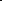 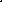 муниципального бюджетного учреждения дополнительного образования «Каменская спортивная школа»1. Общие положения1.1. Положение об оплате труда работников муниципального бюджетного учреждения дополнительного образования «Каменская спортивная школа»                   (далее - Положение) разработано на основании Трудового кодекса Российской Федерации, Федерального закона от 04.12.2007 № З29-ФЗ «О физической культуре и спорте в РоссийскойФедерации», Федерального закона от 29.12.2012 № 273-ФЗ «Об образовании Российской Федерации», приказа Министерства спорта Российской Федерации от 30.10.2015 № 999 «Об утверждении требований к обеспечению подготовки спортивного резерва для спортивных сборных команд Российской Федерации», иных нормативных правовых актов, содержащих нормы трудового права и определяющих системы оплаты труда и включает в себя: минимальные размеры окладов (должностных окладов), ставок заработной платы; размеры и порядок установления повышающих коэффициентов к окладам (должностным окладам), ставкам заработной платы; порядок установления доплат и надбавок компенсационного характера; порядок применения стимулирующих выплат и критерии их установления; условия выплаты материальной помощи.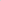 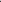 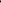 1.2. Система оплаты труда формируется на основе принципов: обеспечения зависимости величины оклада (должностного оклада), ставки заработной платы от квалификации специалистов, сложности выполняемых работ, количества затраченного труда, условий труда; обеспечение индивидуального подхода к использованию различных видов стимулирования за качественный результат работ, интенсивность и высокие результаты работы с учетом системы показателей, установленных локальными актами учреждения в соответствии с действующим законодательством.В целях обеспечения единых подходов к регулированию заработной платы в муниципальном бюджетном учреждении дополнительного образования «Каменская спортивная школа» (далее - учреждение) устанавливаются системы оплаты труда работников, с учетом: положений профессиональных стандартов или Единого тарифно-квалификационного справочника работ и профессий рабочих, Единого квалификационного справочника должностей руководителей, специалистов и служащих; установленных государственных гарантий оплаты труда; перечня и порядка установления выплат компенсационного и стимулирующего характера, предусмотренных для данной категории работников; условий настоящего Положения; рекомендаций Российской трехсторонней комиссии по регулированию социально-трудовых отношений, положений отраслевых и территориальных отраслевых соглашении.			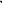 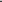 1.3. Положение предусматривает единые принципы оплаты труда работников учреждения на основе применения рекомендуемых размеров окладов (должностных окладов), ставок заработной платы руководителей и специалистов по профессиям, доплат и надбавок компенсационного характера, стимулирующих выплат с учетом государственных гарантий по оплате труда и в соответствии с нормативными правовыми актами Алтайского края.1.4. Формирование фонда оплаты труда учреждения осуществляется на основании нормативных затрат на оплату труда на оказание муниципальной услуги (выполнение работы).Фонд оплаты труда работников учреждения формируется на календарный год исходя из объема субсидии на финансовое обеспечение выполнения муниципального задания на оказание муниципальных услуг (выполнение работ), поступающей в установленном порядке этому учреждению из районного бюджета, средств, поступающих от приносящей доход деятельности и из иных установленных законодательством источников.1.5. Фонд оплаты труда работников учреждения формируется из базовой и стимулирующей части.Базовая часть фонда оплаты труда учреждения обеспечивает гарантированную заработную плату работников и состоит из: окладов (должностных окладов), ставок заработной платы работников учреждения по штатным единицам; повышающих коэффициентов к окладу (должностному окладу), ставке заработной платы; выплат компенсационного характера.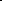 Стимулирующая часть фонда оплаты труда направлена на усиление материальной заинтересованности работников учреждения в своевременном и добросовестном исполнении своих должностных обязанностей, применении современных и инновационных технологий в работе, повышении качества тренировочного процесса и достижении высоких спортивных результатов, развитие творческой активности и инициативности.Экономия средств по фонду оплаты труда, образовавшаяся в ходе выполнения муниципального задания, направляется на стимулирование работников за качественный результат работы в соответствии с коллективным договором, соглашениями и локальными нормативными актами учреждения.1.6. Месячная заработная плата работника, полностью отработавшего за этот период норму рабочего времени и выполнившего нормы труда (трудовые обязанности), не может быть ниже минимального размера оплаты труда без учета выплаты за работу в местностях с особыми климатическими условиями и выплат за работу в условиях, отклоняющихся от нормальных, предусмотренных Трудовым кодексом Российской Федерации (далее «выплаты за работу в условиях, отклоняющихся от нормальных»).Месячная заработная плата работников учреждения выплачивается за выполнение ими функциональных обязанностей (работ), предусмотренных трудовым договором, и состоит из оклада (должностного оклада), ставки заработной платы по занимаемой должности, повышающих коэффициентов, а также выплат компенсационного и стимулирующего характера.1.7. Размеры окладов (должностных окладов), ставок заработной платы, повышающих коэффициентов к окладам (должностным окладам), ставкам заработной платы, доплат и надбавок компенсационного характера, стимулирующих выплат и порядок их установления определяются работодателем в пределах средств, направляемых на оплату труда и устанавливаются коллективным договором, локальным нормативным актом.1.8. Прочие вопросы, не урегулированные Положением, решаются учреждением самостоятельно в части, не противоречащей трудовому законодательству, локальным нормативным актам об оплате труда работников учреждения.Порядок и условия оплаты труда работников2.1. Условия оплаты труда, включая размер оклада (должностного оклада), ставки заработной платы работника, повышающих коэффициентов к окладу (должностному окладу), ставке заработной платы, доплат и надбавок компенсационного характера, стимулирующих выплат, являются обязательными для включения в трудовой договор.2.2. Оплата труда работников, занятых по совместительству, а также на условиях неполного рабочего времени (неполного рабочего дня (смены) и (или) неполной рабочей недели, в том числе с разделением рабочего дня на части) производится пропорционально отработанному времени, в зависимости от выработки либо на других условиях, определенных трудовым договором. Определение размеров заработной платы по основной должности, а также по должности, занимаемой в порядке совместительства, производится раздельно по каждой из должностей.2.3. По отдельным профессиям, должностям, не требующим полной занятости, локальным нормативным актом учреждения могут устанавливаться часовые ставки заработной платы (месячная заработная плата работников по данному перечню должностей служащих и профессий рабочих должна быть не менее минимального размера оплаты труда, деленного на количество рабочих часов по норме соответствующего месяца и умноженного на количество отработанных часов в этом месяце).Норма рабочего времени указанных категорий работников (количество часов) определяется работодателем и устанавливается коллективным договором, локальным нормативным актом.2.4. Старшему тренеру-преподавателю, тренеру-преподавателю, специа-листам по инструкторской и методической работе в области физической культуры и спорта (в том числе старшему инструктору-методисту, инструктору-методисту) осуществляющим образовательную деятельность, норма часов учебной (преподавательской) работы в неделю за ставку заработной платы устанавливается в соответствии с приказом Министерства образования и науки Российской Федерации от 22.12.2014 № 1601 «О продолжительности рабочего времени (нормах часов педагогической работы за ставку заработной платы) педагогических работников и о порядке определения учебной нагрузки педагогических работников, оговариваемой в трудовом договоре» и составляет 18 часов в неделю.	Норма часов физкультурно-оздоровительной работы работников в области физической культуры и спорта (инструктор по спорту) в неделю за ставку заработной платы составляет 30 часов в неделю.Нормы часов педагогической работы за ставку заработной платы педагогических работников (старшего тренера-преподавателя, тренера-преподавателя) и работников в области физической культуры и спорта (инструкторов по спорту), устанавливаются в астрономических часах, включая короткие перерывы (перемены), динамическую паузу.За учебную (преподавательскую) работу, выполняемую старшим тренером-преподавателем, тренером-преподавателем, а также физкультурно-оздоровительную работу, выполняемую инструктором по спорту, с его письменного согласия сверх установленной нормы часов, в пределах установленного рабочего времени, за ставку заработной платы либо ниже установленной нормы часов за ставку заработной платы оплата производится из установленного размера ставки заработной платы пропорционально фактически определенному объему педагогической работы или учебной (преподавательской) работы.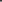 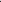 В рабочее время старших тренеров-преподавателей, тренеров-преподавателей, тренеров (включая главного, старшего) включается тренерская работа, индивидуальная работа со спортсменами, научная, творческая и исследовательская работа, а также другая работа, предусмотренная должностными обязанностями и (или) индивидуальным планом, методическая, подготовительная, организационная, диагностическая, работа по ведению мониторинга, работа, предусмотренная планами физкультурно-оздоровительных, спортивных, творческих и иных мероприятий, проводимых со спортсменами спортивных сборных команд.В рабочее время инструкторов по спорту, включается физкультурно-оздоровительная деятельность с населением различного возраста, подготовка к выполнению населением нормативов Всероссийского физкультурно-спортивного комплекса «Готов к труду и обороне», творческая и исследовательская работа, а также другая работа, предусмотренная должностными обязанностями и (или) индивидуальным планом, методическая, подготовительная, организационная, диагностическая, работа по ведению мониторинга, работа, предусмотренная планами физкультурно-оздоровительных и иных мероприятий, участие в работе коллегиальных органов управления учреждения.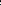 2.5. Работники учреждения в пределах фонда оплаты труда имеют право на получение материальной помощи, порядок выплаты которой установлен в разделе 6 настоящего Положения.2.6. Повышение минимальных размеров окладов (должностных окладов), ставок заработной платы работников осуществляется при принятии Правительством Алтайского края решений об индексации (увеличении) оплаты труда.При увеличении (индексации) окладов (должностных окладов), ставок заработной платы работников их размеры округляются до целого числа по правилу округления.2.7. Повышение оплаты труда осуществляется за счет выделяемых на эти цели бюджетных ассигнований, средств, поступающих от приносящей доход деятельности, а также получаемых по результатам проведения мероприятий, направленных на повышение эффективности бюджетных расходов.3. Порядок установления окладов (должностных окладов), ставок заработной платы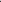 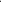 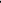 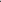 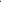 3.1. Размер окладов (должностных окладов), ставок заработной платы работникам устанавливается работодателем на основе отнесения занимаемых ими должностей к профессиональным квалификационным группам (приложение 1) на основе требований к профессиональной подготовке и уровню квалификации, которые необходимы для осуществления соответствующей профессиональной деятельности, сложности и объема выполняемых работ.Размер окладов (должностных окладов), ставок заработной платы работников не может быть ниже минимальных размеров окладов должностных окладов), ставок заработной платы, предусмотренных приложением 1 к настоящему Положению в отношении работников общеотраслевых должностей руководителей, специалистов и служащих. Размеры окладов (должностных окладов), ставок заработной платы по квалификационным уровням рассчитываются с учетом дифференциации должностей.Дифференциация должностей осуществляется путем оценки сложности трудовых функций, выполнение которых предусмотрено при замещении соответствующей должности, по соответствующей профессии или специальности работников в соответствии с профессиональными стандартами по виду профессиональной деятельности (по области профессиональной деятельности) «Физическая культура и спорт», «Образование», «Здравоохранение», иным видам профессиональной деятельности (областям профессиональной деятельности) или приказами Министерства здравоохранения и социального развития Российской Федерации от 15.08.2011 № 916н «Об утверждении Единого квалификационного справочника должностей руководителей, специалистов и служащих, раздел «Квалификационные характеристики должностей работников в области физической культуры и спорта», от 26.08.2010 № 761 н «Об утверждении Единого квалификационного справочника должностей руководителей, специалистов и служащих, раздел «Квалификационные характеристики должностей работников образования», от 23.07.2010 № 541н «Об утверждении Единого квалификационного справочника должностей руководителей, специалистов и служащих, раздел «Квалификационные характеристики должностей работников в сфере здравоохранения», иными приказами об утверждении Единого квалификационного справочника должностей руководителей, специалистов и служащих в определенной области профессиональной деятельности.Отнесение должностей служащих профессиональным квалификационным группам производится на основании приказов Министерства здравоохранения и социального развития Российской Федерации от 06.08.2007 № 526 «Об утверждении профессиональных квалификационных групп должностей медицинских и фармацевтических работников», от 05.05.2008 № 216н «Об утверждении профессиональных квалификационных групп должностей работников образования», от 29.05.2008 № 247н «Об утверждении профессиональных квалификационных групп общеотраслевых должностей руководителей, специалистов и служащих», от 29.05.2008 № 248н «Об утверждении профессиональных квалификационных групп профессий рабочих», от 27.02.2012 № 165н «Об утверждении профессиональных квалификационных групп должностей работников физической культуры и спорта».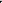 3.2. К минимальным размерам окладов (должностных окладов), ставок заработной платы работников (приложение 1) применяются следующие повышающие коэффициенты:за квалификационную категорию (приложение 2);за наличие спортивного разряда или спортивного звания спортсмена, (спортсмена-инструктора) (приложение 3);персональный повышающий (устанавливается работнику учреждения с учетом уровня его профессиональной подготовленности, сложности, важности работы, степени самостоятельности и ответственности при выполнении поставленных задач и других факторов).Решение об установлении персонального повышающего коэффициента и его размере принимается руководителем учреждения в отношении каждого конкретного работника. Персональный повышающий коэффициент, устанавливается работникам учреждений в размере от 0,1 до 4,0.Указанные выше коэффициенты образуют новый должностной оклад и учитываются в его составе при начислении компенсационных, стимулирующих выплат и других повышающих коэффициентов.3.3. Изменение размеров повышающих коэффициентов производится на основании приказа по учреждению и в следующие сроки: при присвоении спортивного разряда или спортивного звания, при подготовке спортсмена высокого класса - с месяца, следующего за месяцем, в котором спортсменом показан спортивный результат; при присвоении квалификационной категории, почетного (спортивного) звания, иной личной награды согласно дате приказа органа (учреждения), присвоившего квалификационную категорию, почетное (спортивное) звание, иную личную награду.3.4. Оклады (должностные оклады), ставки заработной платы по квалификационным группам рассчитываются на основе дифференциации профессий рабочих, включаемых в штатное расписание учреждения, путем применения к минимальным размерам окладов повышающего коэффициента по занимаемой должности.Применение повышающего коэффициента к окладу (должностному окладу), ставке заработной платы по занимаемой должности образует новый должностной оклад и учитывается при начислении компенсационных, стимулирующих выплат и иных повышающих коэффициентов.В случае отъезда отдельных обучающихся-спортсменов на тренировочные сборы и соревнования или их болезни объем учебной нагрузки преподавателей не меняется.При невыполнении по не зависящим от педагога причинам объема установленной учебной нагрузки уменьшение заработной платы не производится.За время работы в период осенних, зимних, весенних и летних каникул обучающихся, а также в периоды отмены учебных занятий (образовательного процесса) для обучающихся по санитарно-эпидемиологическим, климатическим и другим основаниям оплата труда педагогических работников, а также лиц из числа вспомогательного персонала, ведущих в течение учебного года преподавательскую работу, производится из расчета установленной заработной платы при тарификации, штатного расписания предшествующие началу каникул или периоду отмены учебных занятий (образовательного процесса). В этот период работники привлекаются к другим видам работ.За педагогическими и другими работниками при направлении или привлечении их в период, не совпадающий с их очередным отпуском, для работы в оздоровительных лагерях всех видов сохраняется заработная плата, установленная при тарификации. Для работников, выезжающих по собственной инициативе в летний период для такой работы, указанный порядок не применяется.4. Доплаты и надбавки компенсационного характера4.1. За работу, связанную с особыми условиями труда и режимом работы, работникам учреждений устанавливаются доплаты и надбавки компенсационного характера:выплаты работникам, занятым на работах с вредными и (или) опасными условиями труда; выплаты за работу в местностях с особыми климатическими условиями; выплаты за работу в условиях, отклоняющихся от нормальных (при выполнении работ различной квалификации, совмещении профессий (должностей), сверхурочной работе, работе в ночное время и при выполнении работ в других условиях, отклоняющихся от нормальных, за увеличение объема работы или исполнение обязанностей временно отсутствующего работника без освобождения от работы, определенной трудовым договором);персонифицированная доплата.4.2. Порядок установления выплат компенсационного характера.4.2.1. Выплаты компенсационного характера устанавливаются к окладам (должностным окладам), ставкам заработной платы работников в процентах к окладам, ставкам, если иное не установлено нормативными правовыми актами Российской Федерации и Алтайского края.4.2.2. Виды выплат компенсационного характера, размеры и условия их осуществления устанавливаются коллективными договорами, соглашениями, локальными нормативными актами в соответствии с трудовым законодательством и иными нормативными правовыми актами, содержащими нормы трудового права, настоящим Положением и конкретизируются в трудовых договорах работников.4.2.3. Выплаты компенсационного характера работникам, занятым на работах с вредными и (или) опасными условиями труда, устанавливаются в соответствии со статьей 147 Трудового кодекса Российской Федерации.В целях определения размера указанных выплат руководителем организуется проведение специальной оценки условий труда.Работодатель принимает меры по проведению специальной оценки условий труда с целью разработки и реализации программы действий по обеспечению безопасных условий труда. Если по результатам проведении специальной оценки условий труда рабочее место признается безопасным, то указанная выплата не производится, за исключением случаев, когда законодательством Российской Федерации и Алтайского края предусмотрены дополнительные гарантии по оплате труда отдельным категориям работников.Работникам, занятым на работах с вредными и (или) опасными условиями труда, оплата труда устанавливается в повышенном размере. Конкретный размер повышения оплаты труда определяется работодателем и устанавливается коллективным договором, локальным нормативным актом, но не менее 4% оклада (должностного оклада), ставки заработной платы, установленных для различных видов работ с нормальными условиями труда.4.2.4. Выплаты компенсационного характера работникам, занятым в местностях с особыми климатическими условиями, устанавливаются в соответствии со статьей 148 Трудового кодекса Российской Федерации.Районный коэффициент устанавливается в размере, определенном в соответствии с действующим законодательством, и начисляется на всю заработную плату, включая оклад (должностной оклад), ставку заработной платы, доплаты и надбавки компенсационного характера, повышающие коэффициенты, стимулирующие выплаты.4.2.5. Выплаты компенсационного характера работникам в других случаях выполнения работ в условиях, отклоняющихся от нормальных, устанавливаются в соответствии со статьями 149-154 Трудового кодекса Российской Федерации.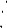 4.2.5.1. Работникам учреждения производится оплата труда за работу в ночное время (с 22.00 до 06.00 час.). Конкретный размер оплаты труда за работу в ночное время определяется работодателем в размере 20% часовой тарифной ставки (должностного оклада, рассчитанного за час работы) за каждый час работы в ночное время.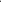 4.2.5.2. Оплата за работу в выходные и нерабочие праздничные дни производится в соответствии со статьей 153 Трудового кодекса Российской Федерации.Конкретные размеры оплаты за работу в выходной или нерабочий праздничный день определяются работодателем.4.2.5.3. Сверхурочная работа оплачивается в соответствии со статьей 152 Трудового кодекса Российской Федерации сверх заработной платы, начисленной работнику за работу в пределах установленной для него продолжительности рабочего времени, из расчета полуторного (за первые два часа) либо двойного (за последующие часы) оклада (должностного оклада) с начислением всех компенсационных и стимулирующих выплат, предусмотренных системой оплаты труда, на одинарный оклад (должностной оклад). По желанию работника сверхурочная работа вместо повышенной оплаты может компенсироваться предоставлением дополнительного времени отдыха, но не менее времени, отработанного сверхурочно.4.2.5.4. Доплаты за совмещение профессий (должностей), за расширение зон обслуживания устанавливаются работнику при совмещении им профессий (должностей) или при расширении зон обслуживания и оплачивается в соответствии со статьей 151 Трудового кодекса Российской Федерации.Размер доплаты и срок, на который она устанавливается, определяется по соглашению сторон трудового договора с учетом содержания и (или) объема дополнительной работы в пределах фонда оплаты труда учреждения.4.2.5.5. Доплата за увеличение объема работы или исполнение обязанностей временно отсутствующего работника без освобождения от работы, определенной трудовым договором, устанавливается работнику в случае увеличения установленного ему объема работы или возложения на него обязанностей временно отсутствующего работника без освобождения от работы, определенной трудовым договором.Размер доплаты и срок, на который она устанавливается, определяется по соглашению сторон трудового договора с учетом содержания и (или) объема дополнительной работы в пределах фонда оплаты труда учреждения.4.3. В случае, если месячная заработная плата работников (без учета выплаты за работу в местностях с особыми климатическими условиями и выплат за работу в условиях, отклоняющихся от нормальных) полностью отработавших в этот период норму рабочего времени и выполнивших нормы труда (трудовые обязанности), оказывается ниже минимального размера оплаты труда, установленного действующим законодательством, им выплачивается  персонифицированная доплата в размере разницы между сложившейся месячной заработной платой (без учета выплаты за работу в местностях с особыми климатическими условиями и выплат за работу в условиях, отклоняющихся от нормальных) и установленным минимальным размером оплаты труда.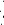 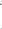 Доплата за компенсационные выплаты производится в пределах фонда оплаты труда.5. Стимулирующие выплаты5.1.1. В целях мотивации к труду, качественной и эффективной работе работникам учреждений устанавливаются стимулирующие выплаты:за интенсивность и высокие результаты работы; за эффективность (качество) выполняемых работ; надбавка за выслугу лет, наличие ученой степени, почетного звания;          премиальные выплаты по итогам работы; единовременные (разовые) премии; иные выплаты.5.1.2. Виды, размеры и условия осуществления выплат стимулирующего характера определяются учреждениями самостоятельно в пределах фонда оплаты труда, устанавливаются коллективными договорами, соглашениями, локальными нормативными актами.Размер выплат стимулирующего характера определяться в процентах к окладу (должностному окладу), ставке заработной платы работника.	5.1.3. Выплаты стимулирующего характера устанавливаются работнику в соответствии с показателями и критериями, позволяющими оценить результативность и качество его работы, в порядке, определенном настоящим Положением, в соответствии с методикой оценки эффективности деятельности учреждений по оказанию муниципальных услуг (выполнению работ), утвержденной Комитетом Администрации Каменского района Алтайского края по физической культуре и спорту.При определении видов и размеров выплат стимулирующего характера следует учитывать:успешное и добросовестное исполнение работником своих должностных обязанностей в соответствующем периоде; инициативу и применение в работе современных форм и методов организации труда; качество подготовки и проведения мероприятий, связанных с уставнойдеятельностью учреждения; участие в соответствующем периоде в выполнении особо важных работ и мероприятий.5.1.4. Выплата за интенсивность и высокие результаты работы работникам устанавливается в зависимости от фактической загрузки, участия в выполнении решений Учредителя в части реализации федеральных программ, муниципальных программ. Ее размер определяется руководителем учреждения и устанавливается в процентном отношении к окладу (должностному окладу), ставке заработной платы. Выплата устанавливается на определенный срок, но не более чем на 1 год, по истечении которого может быть сохранена или отменена.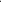 Данная выплата устанавливаются работникам согласно приложению 4 к настоящему Положению.5.1.5. Критериями дифференциации выплаты за эффективность (качество) выполняемых работ могут являться:инициатива, творчество и применение в работе современных форм и методов организации труда;качественная подготовка и проведение мероприятий, связанных с уставной деятельностью учреждения; качественное выполнение порученной работы, связанной с обеспечением рабочего процесса или уставной деятельности учреждения; качественная подготовка и своевременная сдача отчетности.Выплата за эффективность (качество) выполняемых работ устанавливается в случае, если работникам учреждения не установлена стимулирующая надбавка к окладу (должностному окладу), ставке заработной платы за качество выполненных работ или критерии премирования за качество выполняемой работы отличаются от критериев выплат стимулирующего характера.5.1.6. Ежемесячная надбавка за выслугу лет устанавливается руководящему, тренерско-педагогическому и вспомогательному персоналу в следующих размерах:В стаж для установления названной надбавки включаются периоды работы в данном учреждении, в учреждениях аналогичного профиля или по аналогичной специальности в других организациях, органах государственной власти, органах местного самоуправления.5.1.7. Размер стимулирующей выплаты за наличие почетного (спортивного) звания, соответствующего профилю учреждения или занимаемой должности, за награды различного уровня, устанавливается к окладу (должностному окладу), ставке заработной платы согласно приложению 5 к настоящему Положению и производится на основании приказа по учреждению.5.1.8. В целях поощрения работников устанавливаются следующие премиальные выплаты по итогам работы:премия по итогам работы за отчетный период (месяц, квартал, год); премия за выполнение особо важных и срочных работ; премия за качество выполняемых работ.Премиальные выплаты по итогам работы осуществляются в порядке и размерах, установленных локальными нормативными актами учреждения, в пределах имеющихся средств фонда оплаты труда и максимальными размерами не ограничиваются.При разработке критериев для премирования могут учитываться:успешное и добросовестное исполнение работником своих должностных обязанностей в соответствующем периоде; участие в течение месяца в выполнении важных работ, организации мероприятий.5.1.9. Премия за выполнение особо важных и срочных работ выплачивается единовременно по итогам исполнения таких работ с целью поощрения работников за оперативность и качественный результат труда.Премия за выполнение особо важных и срочных работ устанавливается в случае, если работникам учреждения не установлена стимулирующая выплата к окладу (должностному окладу), ставке заработной платы за выполнение указанных работ или критерии данного премирования отличаются от критериев выплат стимулирующего характера.5.1.10. Единовременная (разовая) премия может выплачиваться:в связи с государственными или профессиональными праздниками, знаменательными или профессиональными юбилейными датами;в связи с награждением правительственными, региональными и ведомственными наградами, присвоением почетных званий и вручением знаков отличия Российской Федерации, Алтайского края; в связи с юбилеем (50 лет и далее каждые 5 лет);в связи выделением целевых средств из районного бюджета на поощрение работников.5.1.11. Работникам учреждений, реализующим экспериментальные и инновационные проекты в сфере физической культуры и спорта, устанавливаются стимулирующие выплаты к ставке заработной платы, окладу (должностному окладу), ставке заработной платы.5.1.12. Распределение и выплата работникам стимулирующих выплат по результатам труда за счет стимулирующей части фонда оплаты труда производятся на основании приказа учреждения в соответствии с локальными нормативными актами.		5.2. Выплаты стимулирующего характера работников, осуществляющих спортивную подготовку (иную физкультурно-оздоровительную деятельность).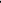 5.2.1. Старшим тренерам-преподавателям, тренерам-преподавателям, осуществляющим спортивную подготовку, устанавливаются стимулирующие выплаты в соответствии с требованиями к результатам реализации дополнительных общеобразовательных программ в области физической культуры и спорта по видам спорта на каждом из этапов спортивной подготовки.5.2.2. При установлении стимулирующих выплат учитываются требования по соответствию интенсивности физической и психической нагрузки возрастным психофизиологическим параметрам спортсменов, установленные в федеральных стандартах спортивной подготовки по видам спорта.5.2.3. Тренерам, старшим тренерам-преподавателям, тренерам-преподавателям и иным специалистам устанавливаются стимулирующие выплаты по результатам прохождения независимой оценки квалификации и получения соответствующего свидетельства.5.2.4. Тренерам, старшим тренерам-преподавателям, тренерам-преподавателям, иным специалистам учреждений физической культуры и спорта, участвующим в реализации Всероссийского физкультурно-спортивного комплекса «Готов к труду и обороне» (ГТО) в рабочее время и освобожденным от основной работы на период проведения ГТО, устанавливаются стимулирующие выплаты к ставке заработной платы, окладу (должностному окладу), ставке заработной платы.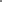 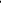 6. Выплата материальной помощи6.1. В пределах запланированных ассигнований на фонд оплаты труда за счет средств от приносящей доход деятельности   работникам учреждений оказывается материальная помощь в следующих случаях:продолжительное (более 1 месяца) заболевание работника, его супруга или близкого родственника (мать, отец, сын, дочь), подтвержденное справкой медицинской организации;рождение ребенка, подтвержденное свидетельством о рождении;вступление в брак, подтвержденное свидетельством о браке; смерть супруга или близкого родственника (мать, отец, сын, дочь), подтвержденная свидетельством о смерти; утрата или повреждение жилья в случае пожара, наводнения или иного стихийного бедствия, подтвержденные документом, содержащим сведения об утрате или повреждении жилья в связи указанными обстоятельствами.	Максимальный размер материальной помощи составляет 5000 рублей                в год.Решение об оказании работнику материальной помощи принимается руководителем учреждения на основании письменного заявления работника.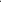 7. Условия оплаты труда заместителей руководителя учреждения7.1. Оклады (должностные оклады), ставки заработной платы заместителей руководителей учреждения устанавливаются на 10-30% ниже окладов (должностных окладов), ставок заработной платы руководителей этих учреждений.7.2. Среднемесячная заработная плата за календарный год заместителей руководителя учреждения, формируемая за счет всех источников финансового обеспечения, не может превышать 90% заработной платы руководителя, предусмотренная трудовым договором.7.3. Ответственность за соблюдение установленного соотношения размера заработной платы руководителя учреждения и заработной платы заместителей руководителя возлагается на руководителя учреждения.7.4. Норматив численности заместителей руководителя устанавливается в зависимости от фактической численности работников учреждения, сложившейся за последние 12 месяцев, предшествующих пересмотру этого норматива:7.5. Норматив численности заместителей руководителя пересматривается учредителем не чаще одного раза в год.Выплаты компенсационного характера заместителям руководителя учреждения осуществляются в соответствии с разделом 4 настоящего Положения и отражаются в заключаемых с ними трудовых договорах.Выплаты стимулирующего характера заместителям руководителя учреждения устанавливаются с учетом достижения целевых показателей эффективности их работы.ПРИЛОЖЕНИЕ 1 к Положению об оплате труда работников муниципального бюджетного учреждения дополнительного образования «Каменская спортивная школа»Минимальные размеры окладов (должностных окладов), ставок заработной платы работников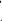 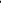 ПРИЛОЖЕНИЕ 2 к Положению об оплате труда работников муниципального бюджетного учреждения дополнительного образования «Каменская спортивная школа»Размеры  коэффициента за квалификационную категорию к окладам (должностным окладам), ставкам заработной платыПРИЛОЖЕНИЕ З к Положению об оплате труда работников муниципального бюджетного учреждения дополнительного образования «Каменская спортивная школа»Размер повышающего коэффициента за наличие спортивного разряда, спортивного звания к окладу (должностному окладу),ставке заработной платы спортсмена тренерско-педагогическому персоналу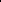 	ПРИЛОЖЕНИЕ 4 к Положению об оплате труда работников муниципального бюджетного учреждения дополнительного образования «Каменская спортивная школа»Виды выплат стимулирующего характера за интенсивность и высокие результаты работы к окладу (должностному окладу), ставке заработной платы тренерско-педагогическому персоналуСтимулирующие выплаты за интенсивность, высокие результаты работы, предусмотренные для тренеров-преподавателей, непосредственно осуществляющих подготовку спортсменов по командным видам спорта к окладу (должностному окладу), ставке заработной платыПРИЛОЖЕНИЕ 5 к Положению об оплате труда работников муниципального бюджетного учреждения дополнительного образования «Каменская спортивная школа»Выплаты тренерско-педагогическому, руководящему персоналу за наличие почетного (спортивного) звания, наград различного уровня к окладу (должностному окладу), ставке заработной платыОб утверждении положения об оплате труда работников муниципального бюджетного учреждения дополнительного образования «Каменская спортивная школа»УТВЕРЖДЕНО постановлением Администрации районаот 19.09.2023      № 1312Стаж работыРазмер надбавки, в процентахот 1 года до 5 лет10от 5 лет до 10 лет15от 10 лет до 15 лет20от 15 лет и выше30Фактическая численность работниковучреждения, чел.Число заместителей руководителяучреждения, ед.до 40не более 1от 40 до 100не более 2от 101 до 150не более Зот 151 до 400по согласованию с учредителемп/пКвалификационный уровеньНаименование должностиМинимальные оклады(должностные оклады), ставки заработной платы (руб.)12341Профессиональная квалификационная группа должностей педагогических работниковПрофессиональная квалификационная группа должностей педагогических работниковПрофессиональная квалификационная группа должностей педагогических работников1.11инструктор по физической культуре4537,01.22инструктор-методист; тренер-преподаватель; 4886,01.33методист; старший инструктор-методист; старший тренер-преподаватель5235,01.44старший методист5584,02Профессиональная квалификационная группа должностей работниковфизической культуры и спортаПрофессиональная квалификационная группа должностей работниковфизической культуры и спортаПрофессиональная квалификационная группа должностей работниковфизической культуры и спорта2.1Профессиональная квалификационная группа должностей работников физической культуры и спорта первого уровняПрофессиональная квалификационная группа должностей работников физической культуры и спорта первого уровняПрофессиональная квалификационная группа должностей работников физической культуры и спорта первого уровня2.1.11дежурный по спортивному залу; сопровождающий спортсмена-инвалида первой группы инвалидности3838,02.1.22спортивный судья; спортсмен; спортсмен-ведущий4013.02.2Профессиональная квалификационная группа должностей работников физической культуры и спорта второго уровняПрофессиональная квалификационная группа должностей работников физической культуры и спорта второго уровняПрофессиональная квалификационная группа должностей работников физической культуры и спорта второго уровня1инструктор по адаптивной физической культуре; инструктор по спорту, спортсмен-инструктор; техник по эксплуатации и ремонту спортивной техники4537,02.2.12администратор тренировочного процесса; инструктор-методист по адаптивной физической культуре; инструктор-методист физкультурно-спортивных организаций; тренер; тренер-преподаватель по адаптивной физической культуре4886,02.2.23начальник водной станции; начальник клуба (спортивногоспортивно-технического, стрелково-спортивного); начальник мастерской по ремонту спортивной техники и снаряжения; специалист по подготовке спортивного инвентаря; старшие:инструктор-методист по адаптивной физической культуре, инструктор-методист физкультурно-спортивных организаций, тренер-преподаватель по адаптивной физической культуре5235,03Профессиональная квалификационная группа должностей работников физической культуры и спорта третьего уровняПрофессиональная квалификационная группа должностей работников физической культуры и спорта третьего уровняПрофессиональная квалификационная группа должностей работников физической культуры и спорта третьего уровня3.3.1.1аналитик (по виду или группе видов спорта); начальник отдела (по виду или группе видов спорта)5235,04Профессиональная квалификационная группа должностей медицинских и фармацевтических работниковПрофессиональная квалификационная группа должностей медицинских и фармацевтических работниковПрофессиональная квалификационная группа должностей медицинских и фармацевтических работников4.1Профессиональная квалификационная группа должностей среднего медицинский и фармацевтического персоналаПрофессиональная квалификационная группа должностей среднего медицинский и фармацевтического персоналаПрофессиональная квалификационная группа должностей среднего медицинский и фармацевтического персонала4.1.11инструктор по лечебной физкультуре4350,04.1.2Змедицинская сестра4983,04.1.34фельдшер6090,0Категории Размер коэффициента, %высшая50первая30вторая10п/пСпортивная квалификацияРазмер коэффициента, %1спортивный разряд (командные игровые виды спорта)1052Кандидат в мастера спорта110ЗМастер спорта России, Гроссмейстер России1504Мастер спорта России международного класса, Гроссмейстер России2005Мастер спорта России международного класса,Гроссмейстер России - призер всероссийских соревнований2506Мастер спорта России международного класса, Гроссмейстер России - призер международных соревнований350п/пПоказательКритерииРазмер выплаты %1Присвоение спортивных разрядовне менее 50% количества обучающихся, получивших спортивный разряддо 302Победы на всероссийских, межрегиональных спортивных соревнованиях: чемпионатах и первенствах России, чемпионатах и первенствах федерального округа Российской Федерации, зональных соревнованиях с участием спортивных сборных команд (клубов) субъектов Российской Федерации из двух и более федеральных округов1-3 местадо 403Внедрение программно-нормативного комплекса ВФСК «Готов к труду и обороне»Количество обучающихся, выполнивших нормыВФСК в отчетном годудо 30п/пПоказательКритерийДоля1Выполнение календарного плана официальных всероссийских соревнованийколичество проведенных игрдо 100 %2Качество выполнения календарного плана официальных всероссийских соревнованийспортивный результатдо 100%Наименование выплатыРазмеры выплат, % За почетное звание – «Заслуженный работник физической культуры Российской Федерации»; за государственные награды, включая почетные звания Российской Федерации и СССР; за почетные спортивные звания «Заслуженный тренер России» «Заслуженный тренер РСФСР». «Заслуженный тренер СССР», «Заслуженный мастер спорта России», «Заслуженный мастер спорта СССР»; за почетный знак «За заслуги в развитии физической культуры и спорта», за знак «Отличник физической культуры и спорта»20За почетное звание – «Народный учитель Российской Федерации»; «Заслуженный учитель Российской Федерации»; «Народный учитель СССР»; «Заслуженный учитель школы РСФСР»; другие почетные звания союзных республик, входивших в состав СССР, а также другие почетные звания, название которых начинается со слов «Народный»; «Заслуженный”; при условии соответствия почетного звания профилю преподаваемых дисциплин20За ведомственные награды; за спортивные звания «Мастер спорта России»; «Мастер спорта России международного класса» «Гроссмейстер России»; «Мастер спорта СССР международного класса» «Гроссмейстер СССР»; «Мастер спорта СССР!»10За отраслевые награды - нагрудный знак«Почетный работник общего образования Российской Федерации»; «Почетный работник начального профессионального образования Российской Федерации»; «Почетный работник среднего профессионального образования Российской Федерации»; «Почетный работник высшего профессионального образования Российской Федерации»; «развитие научно-исследовательской работы студентов»; знаки и значки «Отличник народного просвещения: «Отличник профессионально-технического образования РСФСР!»20